واتساپ به عنوان برنامه ای با قابلیت های بالا در دسترس همه افراد است تا به راحتی پیام های خود را ارسال کنند. این برنامه به بخش هایی مثل موقعیت مکانی، دوربین، ضبط صدا و غیره متصل است. یعنی در زمان استفاده شما از این برنامه و یا در زمانی که به اینترنت وصل هستید، برنامه اجازه دسترسی به این اطلاعات را دارد. برنامه هک واتساپ به کمک این اطلاعات از فرد اطلاعاتی پایه میگیرد و سپس بدون اینکه فرد متوجه شود به گوشی او دسترسی پیدا میکند و تمامی اطلاعات فرد را بازخوانی میکند. درست به همین سادگی گوشی هک میشود.برنامه هک واتساپ چگونه کار میکند؟ مخاطب پس از نصب برنامه مای کنترل حالا قابلیت هک واتساپ را دارد. به نوعی برنامه هک واتساپ برای دسترسی به اطلاعات افراد استفاده میشود. البته این تنها یکی از قابلیت های آن است. سپس با دریافت کد ارسال شده به مخاطب دسترسی کامل را میگیرد. این کد پس از اینکه در برنامه اضافه شد از گوشی مخاطب حذف میشود تا رد ورود باقی نماند. به این صورت مخاطب از ورود فرد دیگر متوجه نمیشود. حالا با برنامه هک واتساپ تمام دسترسی ها موجود است حالا مخاطب بدون اینکه متوجه شود ما اجازه بررسی پیام ها را داریم. بلکه امکان ارسال پیام هم هست. دسترسی های برنامه واتساپ به ما اجازه بررسی موقعیت مکانی فرد را میدهد. سپس با فعال کردن دوربین حالا به خود فرد دسترسی داریم. برنامه هک واتساپ تنها در صورتی کار میکند که مخاطب تمام این دسترسی ها را به گوشی داده باشد. که در اکثر اوقات ما تمام دسترسی ها را بدون بررسی به برنامه می دهیم. واتساپ تمام این اطلاعات را ذخیره میکند و حالا شما اجازه دسترسی به اطلاعات شخصی فرد را دارید. برقراری ارتباط بین برنامه مای کنترل و برنامه واتساپ به راحتی انجام میشود و حالا اجازه دسترسی به قابلیت های مختلف را دارید.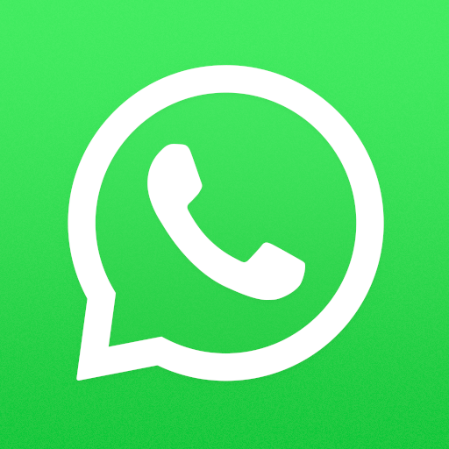 برنامه هک واتساپ با حداقل اطلاعات کار میکند.مزایا استفاده از برنامه هک واتساپبرنامه هک واتساپ بدون اینکه از خود ردی به جا بگذارد به حساب کاربری فرد وارد میشود. سپس اطلاعاتی مثل تماس ها و مخاطبین را به صورت یک فایل مرتب به شما ارسال میکند. مخاطبین بخشی از اطلاعات گوشی است و چون واتساپ به آن دسترسی دارد حالا برای شما در دسترس است. پس از اینکه هر فرد به مخاطبین کاربر اضافه شد، شماره جدید برای شما ارسال میشود. این کار توسط برنامه هک واتساپ انجام میشود. زمانی که از برنامه هک واتساپ استفاده میکنیم باید برنامه به گونه ای طراحی شود که بدون بستن دسترسی خود فرد به ما اجازه ورود به واتساپ را بدهد. این نکته مهم برنامه مای کنترل است. یعنی در حالی که فرد متوجه نیست ما هم به برنامه و اطلاعات پیام ها دسترسی داشته باشیم. واتساپ اطلاعات زیادی را از فرد میگیرد و آنها را به صورت فایل پشتیبان ذخیره میکند. این اطلاعات قدیمی پس از دسترسی برای شما قابل نمایش هستند. برنامه های زیادی برای دسترسی به واتساپ وجود دارند اما برنامه هک مای کنترل به شما این امکان را میدهد تا به طور نا محسوس وارد حساب کاربری فرد بشوید. در نتیجه با اطلاعات جدید و قدیمی فرد هم با خبر میشوید. این کار به راحتی پس از نصب و تنها به کمک شماره تلفن فرد انجام میشود و نیازی به اطلاعات خاصی ندارد.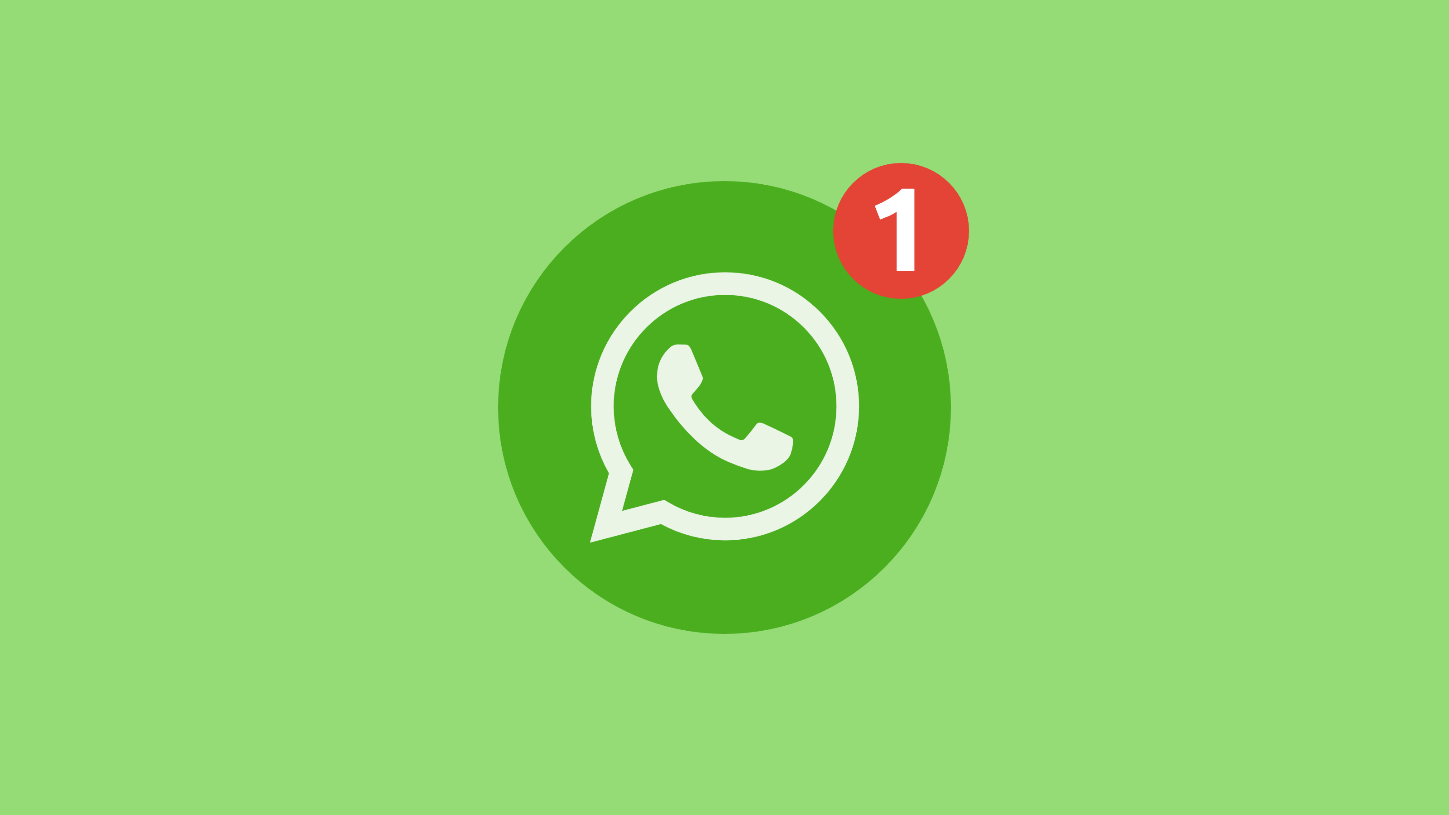 به کمک برنامه هک واتساپ تمام دسترسی ها را دریافت میکنید.عنوان اصلی محتوا:برنامه هک واتساپ چیست؟کلمه کلیدی اصلیبرنامه هک واتساپکلمه کلیدی مرتبطبرنامه هک مای کنترل-مای کنترل- هک-برنامه مای کنترل-واتساپخلاصه محتوا (50 تا 70 کلمه)واتساپ یک پیامرسان رایگان با قابلیت های زیاد است. این پیامرسان در ایران فیلتر نیست پس راحتی استفاده از آن زیاد است. در نتیجه به کمک برنامه هک واتساپ به پیام های افراد مختلف میتوان وارد شد. این کار به آسانی در چند ثانیه انجام میشود. بدون اینکه خود فرد متوجه شود. در ادامه به بررسی آن می پردازیم. 